Клапан вентиляционный для деревянных оконных блоков КТПН-2 (КПВО-Р-2)ТУ 590711206.02-2010Клапан представляет собой пассивный проветриватель, устанавливаемый на деревянный оконный блок, функционирует путём установления равновесия давления внутреннего и наружного воздуха. Установка клапана производится только на заводе изготовителя окон.Клапан состоит из двух частей: самого корпуса клапана с шиберной заслонкой и пылезащитного, влагозащитного козырька с шумоизолирующим свойством.Свежий поток воздуха попадает через защитный козырёк, проходит через выфрезерованный канал в раме и поступает в помещение через клапан.Регулирование количества проходимого через клапан свежего воздуха осуществляется вручную шиберной заслонкой.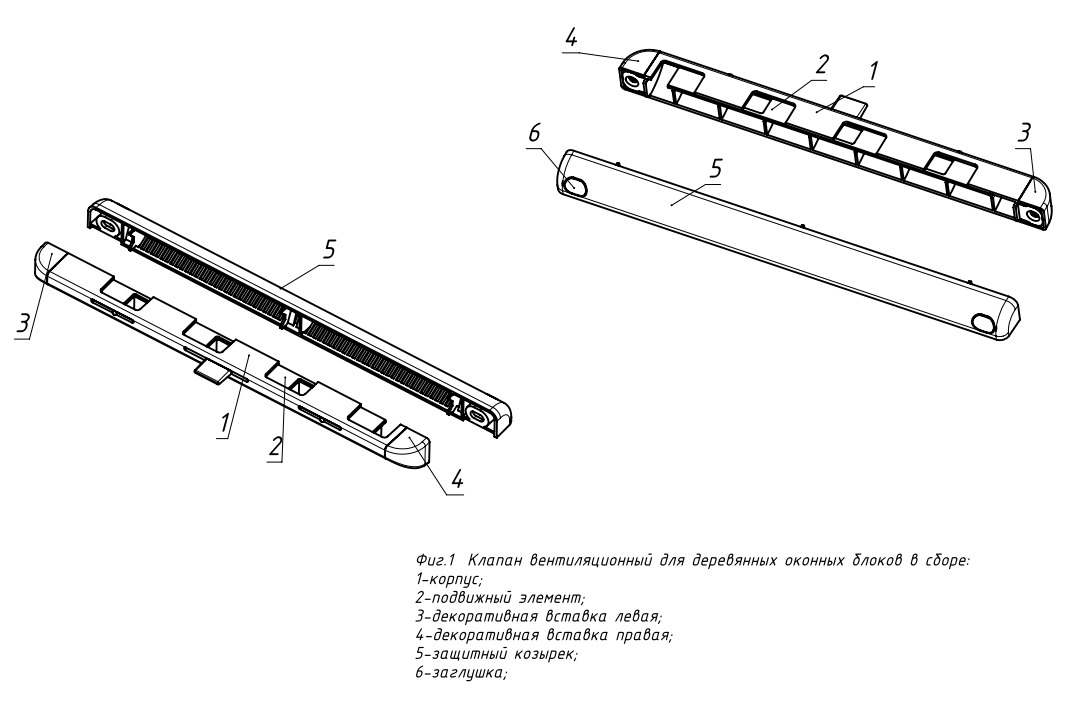 Рекомендуемое место установки – верхняя часть рамы.В комплект поставки входит:- клапан вентиляционный для оконного блока,- защитный козырёк,- заглушки декоративные 2 шт.,- саморезы 4 шт.						Свидетельство о приемке ОТК